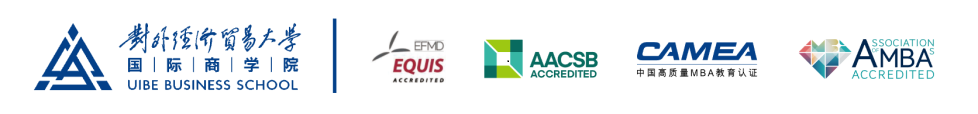 2023年对外经济贸易大学国际商学院EMBA项目调剂申请表基本信息基本信息基本信息基本信息基本信息基本信息基本信息基本信息基本信息基本信息基本信息姓名身份证号身份证号手机号码固定电话固定电话性别邮箱最后学历最后学历志愿报考信息志愿报考信息志愿报考信息志愿报考信息志愿报考信息志愿报考信息志愿报考信息志愿报考信息志愿报考信息志愿报考信息志愿报考信息第一志愿报考的学校和专业第一志愿报考的学校和专业第一志愿报考的学校和专业2023年全国联考成绩 2023年全国联考成绩 2023年全国联考成绩 2023年全国联考成绩 2023年全国联考成绩 2023年全国联考成绩 2023年全国联考成绩 2023年全国联考成绩 2023年全国联考成绩 2023年全国联考成绩 2023年全国联考成绩 总分管理类综合管理类综合 英语工作背景工作背景工作背景工作背景工作背景工作背景工作背景工作背景工作背景工作背景工作背景工作年限：管理年限：管理年限：目前单位：目前职务：目前职务：单位员工数：直接下属员工数：直接下属员工数：目前年薪：单位性质：单位性质：对外经济贸易大学国际商学院EMBA项目学费及培养培养模式：非全日制，学制两年，每月集中授课，周四至周日4天。学费标准：36万元，分学年缴纳（第一年交18万元，第二年交18万元）2023级被录取的EMBA学生均享有最高可达4万元/人的专项奖学金支持本人自愿申请调剂到对外经济贸易大学国际商学院EMBA项目，本人确认所提供信息均真实、准确、完整，如提供任何虚假信息，将被取消复试资格乃至入学资格。 学员签字:对外经济贸易大学国际商学院EMBA项目学费及培养培养模式：非全日制，学制两年，每月集中授课，周四至周日4天。学费标准：36万元，分学年缴纳（第一年交18万元，第二年交18万元）2023级被录取的EMBA学生均享有最高可达4万元/人的专项奖学金支持本人自愿申请调剂到对外经济贸易大学国际商学院EMBA项目，本人确认所提供信息均真实、准确、完整，如提供任何虚假信息，将被取消复试资格乃至入学资格。 学员签字:对外经济贸易大学国际商学院EMBA项目学费及培养培养模式：非全日制，学制两年，每月集中授课，周四至周日4天。学费标准：36万元，分学年缴纳（第一年交18万元，第二年交18万元）2023级被录取的EMBA学生均享有最高可达4万元/人的专项奖学金支持本人自愿申请调剂到对外经济贸易大学国际商学院EMBA项目，本人确认所提供信息均真实、准确、完整，如提供任何虚假信息，将被取消复试资格乃至入学资格。 学员签字:对外经济贸易大学国际商学院EMBA项目学费及培养培养模式：非全日制，学制两年，每月集中授课，周四至周日4天。学费标准：36万元，分学年缴纳（第一年交18万元，第二年交18万元）2023级被录取的EMBA学生均享有最高可达4万元/人的专项奖学金支持本人自愿申请调剂到对外经济贸易大学国际商学院EMBA项目，本人确认所提供信息均真实、准确、完整，如提供任何虚假信息，将被取消复试资格乃至入学资格。 学员签字:对外经济贸易大学国际商学院EMBA项目学费及培养培养模式：非全日制，学制两年，每月集中授课，周四至周日4天。学费标准：36万元，分学年缴纳（第一年交18万元，第二年交18万元）2023级被录取的EMBA学生均享有最高可达4万元/人的专项奖学金支持本人自愿申请调剂到对外经济贸易大学国际商学院EMBA项目，本人确认所提供信息均真实、准确、完整，如提供任何虚假信息，将被取消复试资格乃至入学资格。 学员签字:对外经济贸易大学国际商学院EMBA项目学费及培养培养模式：非全日制，学制两年，每月集中授课，周四至周日4天。学费标准：36万元，分学年缴纳（第一年交18万元，第二年交18万元）2023级被录取的EMBA学生均享有最高可达4万元/人的专项奖学金支持本人自愿申请调剂到对外经济贸易大学国际商学院EMBA项目，本人确认所提供信息均真实、准确、完整，如提供任何虚假信息，将被取消复试资格乃至入学资格。 学员签字:对外经济贸易大学国际商学院EMBA项目学费及培养培养模式：非全日制，学制两年，每月集中授课，周四至周日4天。学费标准：36万元，分学年缴纳（第一年交18万元，第二年交18万元）2023级被录取的EMBA学生均享有最高可达4万元/人的专项奖学金支持本人自愿申请调剂到对外经济贸易大学国际商学院EMBA项目，本人确认所提供信息均真实、准确、完整，如提供任何虚假信息，将被取消复试资格乃至入学资格。 学员签字:对外经济贸易大学国际商学院EMBA项目学费及培养培养模式：非全日制，学制两年，每月集中授课，周四至周日4天。学费标准：36万元，分学年缴纳（第一年交18万元，第二年交18万元）2023级被录取的EMBA学生均享有最高可达4万元/人的专项奖学金支持本人自愿申请调剂到对外经济贸易大学国际商学院EMBA项目，本人确认所提供信息均真实、准确、完整，如提供任何虚假信息，将被取消复试资格乃至入学资格。 学员签字:对外经济贸易大学国际商学院EMBA项目学费及培养培养模式：非全日制，学制两年，每月集中授课，周四至周日4天。学费标准：36万元，分学年缴纳（第一年交18万元，第二年交18万元）2023级被录取的EMBA学生均享有最高可达4万元/人的专项奖学金支持本人自愿申请调剂到对外经济贸易大学国际商学院EMBA项目，本人确认所提供信息均真实、准确、完整，如提供任何虚假信息，将被取消复试资格乃至入学资格。 学员签字:对外经济贸易大学国际商学院EMBA项目学费及培养培养模式：非全日制，学制两年，每月集中授课，周四至周日4天。学费标准：36万元，分学年缴纳（第一年交18万元，第二年交18万元）2023级被录取的EMBA学生均享有最高可达4万元/人的专项奖学金支持本人自愿申请调剂到对外经济贸易大学国际商学院EMBA项目，本人确认所提供信息均真实、准确、完整，如提供任何虚假信息，将被取消复试资格乃至入学资格。 学员签字:对外经济贸易大学国际商学院EMBA项目学费及培养培养模式：非全日制，学制两年，每月集中授课，周四至周日4天。学费标准：36万元，分学年缴纳（第一年交18万元，第二年交18万元）2023级被录取的EMBA学生均享有最高可达4万元/人的专项奖学金支持本人自愿申请调剂到对外经济贸易大学国际商学院EMBA项目，本人确认所提供信息均真实、准确、完整，如提供任何虚假信息，将被取消复试资格乃至入学资格。 学员签字:接受调剂单位初步意见接受调剂单位初步意见 年     月     日 年     月     日 年     月     日 年     月     日 年     月     日 年     月     日 年     月     日 年     月     日 年     月     日